Przykładowe zabawy oddechowe aparatu artykulacyjnego.  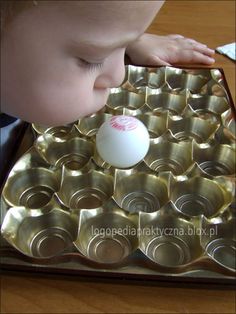 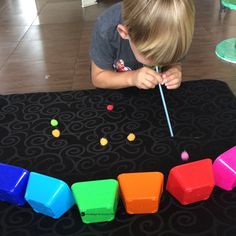 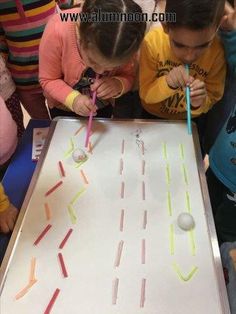 Gra do ćwiczenia buzi i języka. wystarczy kostka. Miłej zabawy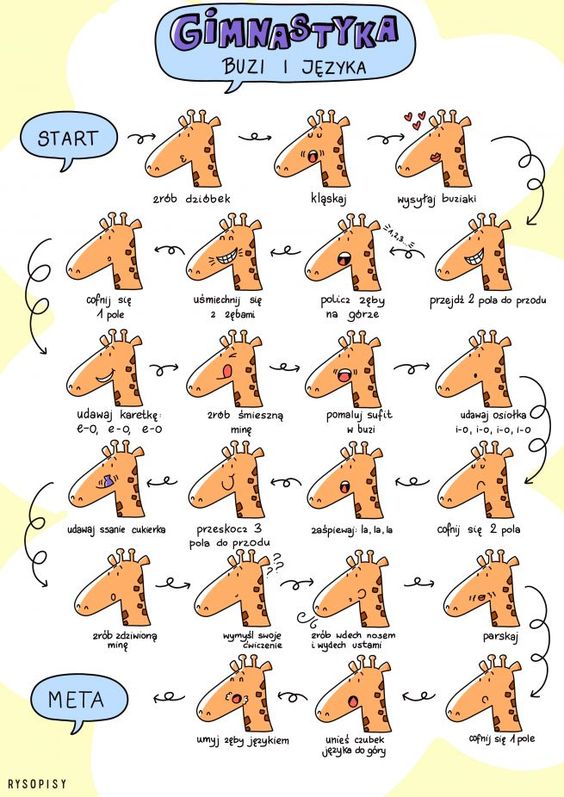 